PERSEPSI MAHASISWA FISIP UNPAS TENTANG PENGGUNAAN SKINCARE DARI KOREAPERCEPTION STUDENTS OF FISIP UNPAS ABOUT USING KOREAN SKINCAREOleh:Monica Angelia152050114SKRIPSIUntuk Memperoleh Gelar Sarjana pada Program Studi Ilmu KomunikasiFakultas Ilmu Sosial dan Ilmu Politik Universitas Pasundan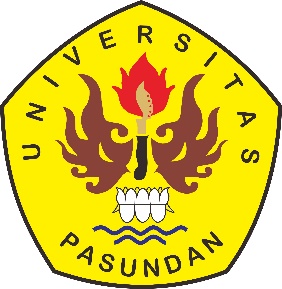 FAKULTAS ILMU SOSIAL DAN ILMU POLITIKUNIVERSITAS PASUNDANBANDUNG2019